A. PHẦN TRẮC NGHIỆMCâu 1: Hãy chọn đáp án thích hợp vào dấu “…”Bản vẽ kĩ thuật trình bày các … về hình dạng, kích thước, đặc điểm của vật thể  dưới dạng hình vẽ và các kí hiệu theo một quy tắc thống nhất.Thông tin     B. Đường vẽ         C. Hình ảnh                         D. Mặt cắtCâu 2: Bản vẽ kĩ thuật là … dùng trong kĩ thuật và được coi lài “ngôn ngữ” kĩ  thuật.Phương tiện thông tinHồ sơ kĩ thuậtHồ sơ thông tinPhương tiện kĩ thuậtCâu 3: Loại đường nét nào dùng để vẽ đường bao thấy, cạnh thấy, khung vẽ, khung tên.Nét liền đậmNét liền mảnhNét lượn sóngNét đứt mảnhCâu 4: Loại đường nét nào dùng để vẽ đường tâm, đường trục đối xứng.Nét gạch dài – chấm – mảnhNét lượn sóngNét đứt mảnhNét gạch dài – chấm – đậmCâu 5: Nét gạch chấm mảnh để vẽ các đường nào sau đây?Đường tâm, trục đối xứngĐường gióngĐường kích thướcĐường bao thấyCâu 6: Nét liền đậm được dùng để vẽ đường nào trong bản vẽ kĩ thuật?Đường bao thấyĐường tâmĐường bị khuấtĐường ghi kích thướcCâu 7: Phương pháp nào là phương pháp biểu diễn các hình chiếu vuông góc trên  cùng một mặt phẳng.Phương pháp hình chiếu vuông gócPhương pháp hình chiếu vuông góc đềuPhương pháp hình chiếu xiên góc cânTất cả các đáp án trênCâu 8: Vẽ hình chiếu vuông góc được thực hiện theo mấy bước cơ bản4 bước5 bước6 bước7 bướcCâu 9: Nêu các bước vẽ hình chiếu vuông góc?Câu 10: Hãy chọn đáp án thích hợp vào dấu “…”Hình biểu diễn đường bao ngoài của vật thể nằm trên mặt phẳng cắt gọi là…?Mặt cắtMặt phẳng cắtHình cắtTất cả các đáp án trênCâu 11: Hãy chọn đáp án thích hợp vào dấu “…” Hình biểu diễn mặt cắt và các đường bao của vật thể sau mặt phẳng cắt gọi là …?Mặt cắt      B. Mặt phẳng cắtC. Hình cắtD. Tất cả các đáp án trênCâu 12: Mặt cắt gồm có mấy loại?2 loại                        B. 3 loại                      C. 4 loại                   D. 5 loạiCâu 13: Hãy chọn đáp án thích hợp vào dấu “…”… là hình cắt nhận được khi sử dụng một mặt phẳng cắt toàn bộ vật thể.Hình cắt toàn phầnHình cắt bán phầnHình cắt cục bộTất cả các đáp án trên.Câu 14: Điền vào chỗ trống “Mặt cắt là hình biểu diễn các ….. của vật thể nằm  trên mặt phẳng cắt”A. Đường bao thấyC. Đường baoB. Đường bao khuấtD. Đường giới hạnCâu 15: Mặt cắt nào được vẽ ngay trên hình chiếu?A.  Một nửa	B. Chập	C. Toàn bộ    D. DờiB. PHẦN THỰC HÀNHCâu 1: Vẽ các hình chiếu vuông góc của các vật thể sau (mỗi cạnh hình thoi ứng với 10mm):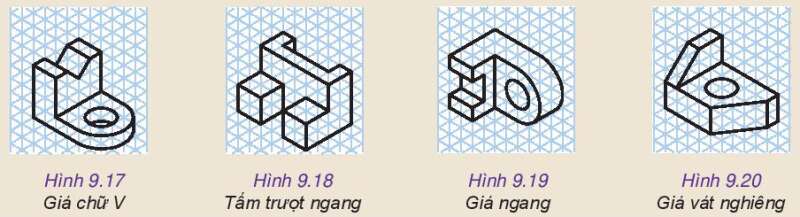 Câu 2: Vẽ hình cắt và mặt cắt của vật thể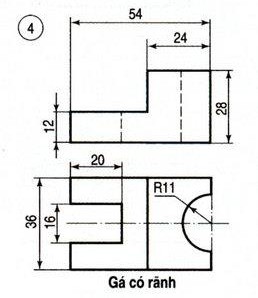 Câu 3: Vẽ hình cắt và mặt cắt của vật của vật thể dưới đây.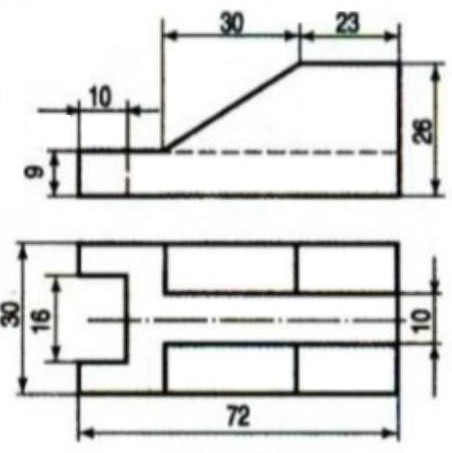 SỞ GIÁO DỤC VÀ ĐÀO TẠO HÀ NỘITRƯỜNG THPT TRẦN PHÚ – HOÀN KIẾMĐỀ CƯƠNG GIỮA HỌC KÌ 2MÔN CÔNG NGHỆ 10